КАЛЕНДАРЬ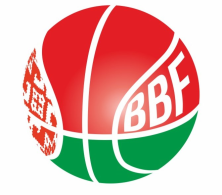 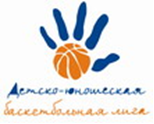 XXIV Детско-юношеской баскетбольной лиги - «Слодыч»II тур - юноши 2005-2006 гг.р. Группа А05-06 января 2022г., г. Молодечно, ул. В.Гостинец, 102Команды – участницы:05 января 2022 (среда)06 января 2022 (четверг)Главный судья	"СДЮШОР №7" БК "Принеманье"-2 ГУ "МОК ДЮСШ "Олимпик-2011""Цмокi-Мiнск"- 1 Могилевский УСиТПуховичская СДЮШОРВремяматчаНазвание командысчётНазвание команды13.00 "МОК ДЮСШ "Олимпик-2011"Пуховичская СДЮШОР14.20 СДЮШОР №7" БК "Принеманье"-2"Цмокi-Мiнск"- 115.40 Могилевский УСиТ"МОК ДЮСШ "Олимпик-2011"17.00 "Цмокi-Мiнск"- 1Пуховичская СДЮШОР18.20Могилевский УСиТСДЮШОР №7" БК "Принеманье"-2ВремяматчаНазвание командысчётНазвание команды9.00Пуховичская СДЮШОРМогилевский УСиТ10.20"МОК ДЮСШ "Олимпик-2011"СДЮШОР №7" БК "Принеманье"-211.40КонкурсКонкурсКонкурс12.00Могилевский УСиТ"Цмокi-Мiнск"- 113.20СДЮШОР №7" БК "Принеманье"-2Пуховичская СДЮШОР14.40"Цмокi-Мiнск"- 1"МОК ДЮСШ "Олимпик-2011"